FOTO PELAKSANAAN PENELITIAN 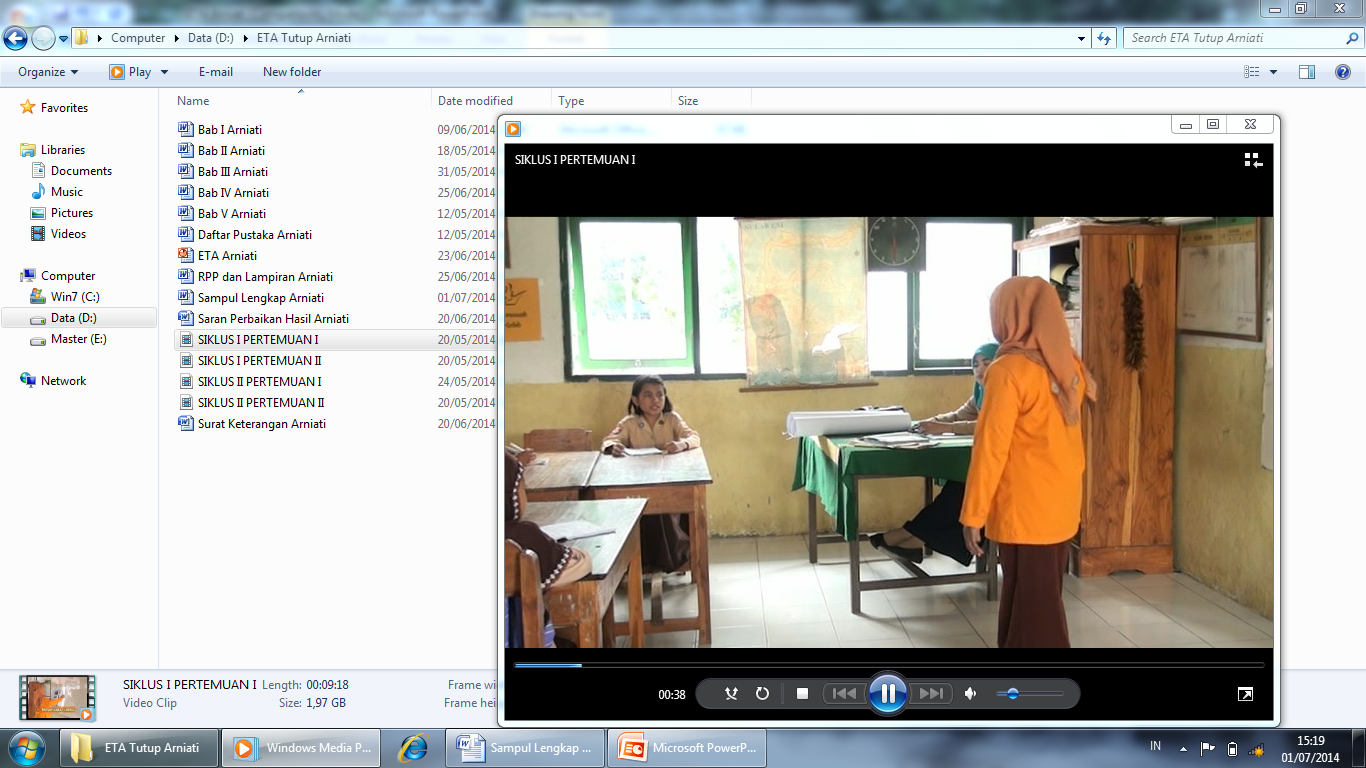 Guru melaksanakan apersepsi dilanjutkan dengan mengabsen siswa sebelum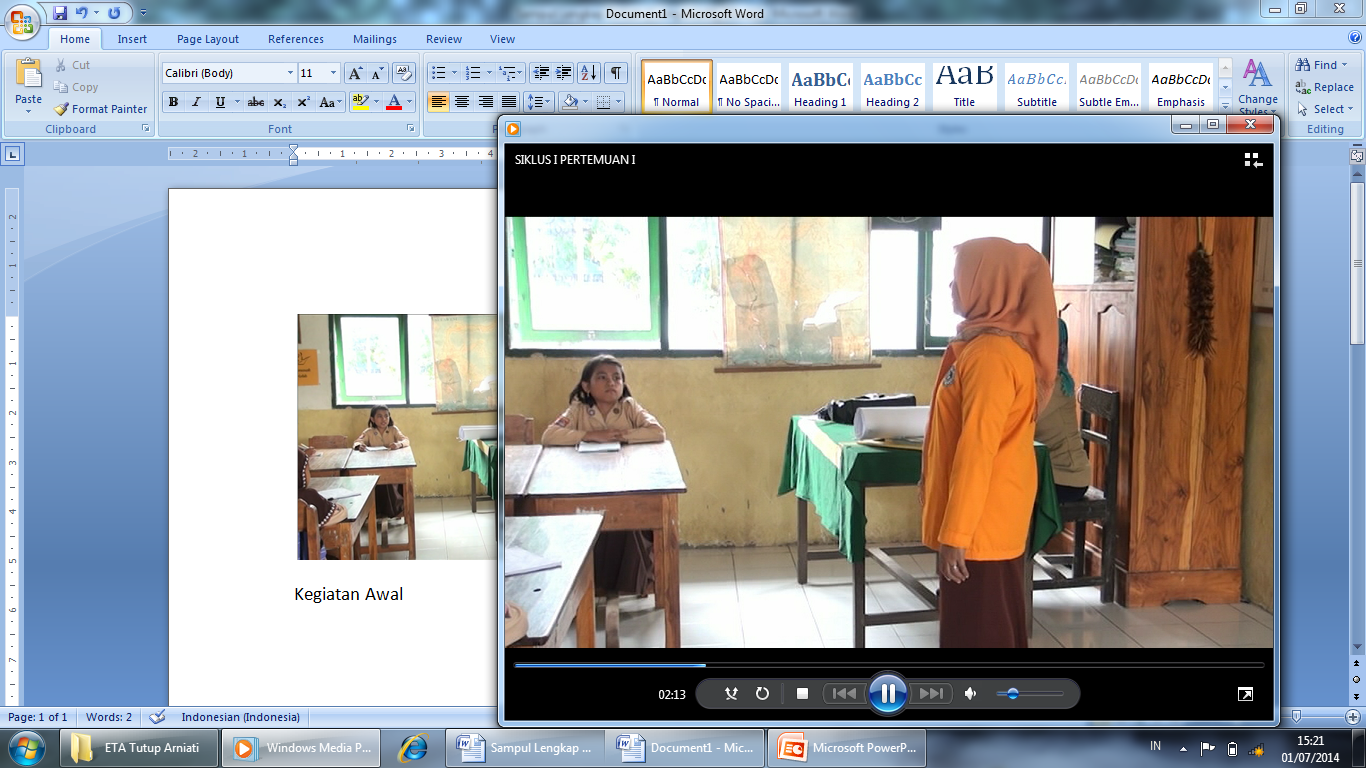 Guru menyampaikan materi pelajaran 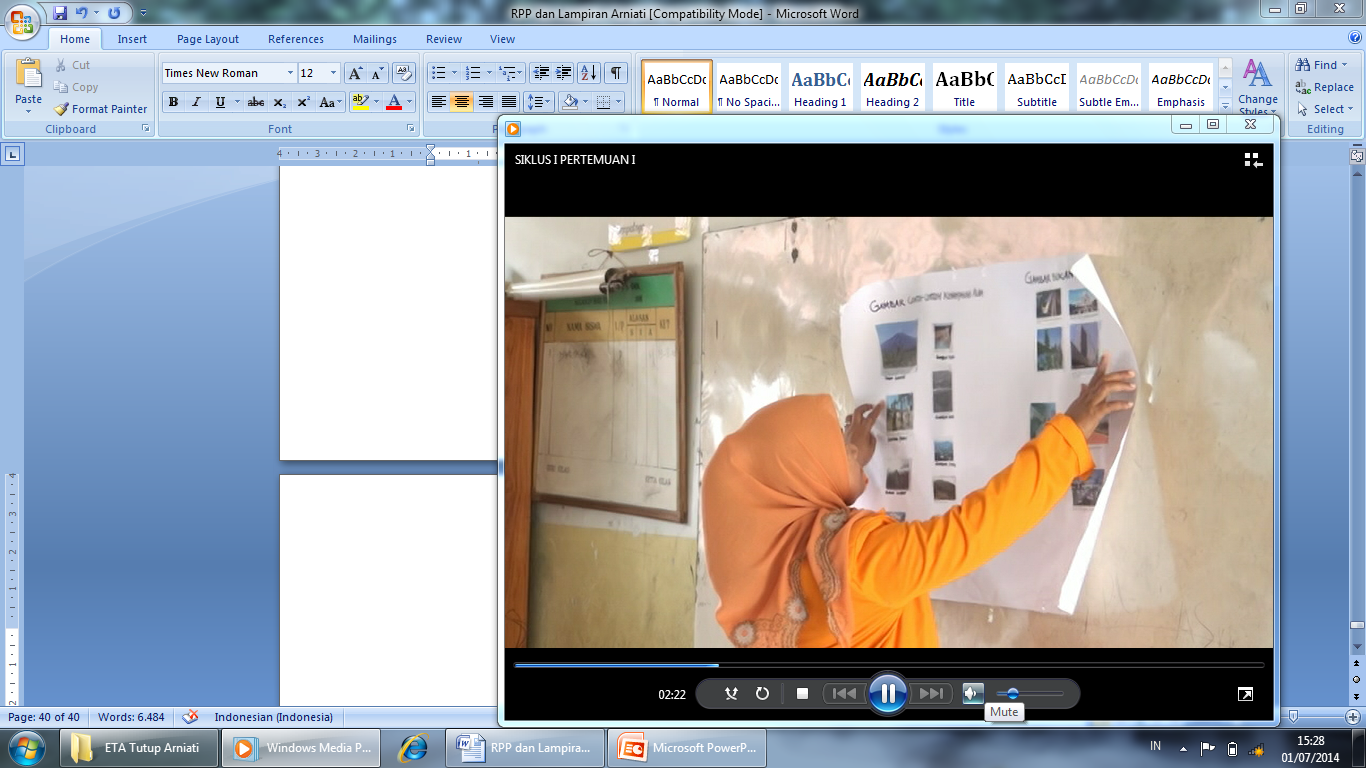 Guru menyiapkan gambar berkaitan dengan materi pelajaran yang diberikan ke siswa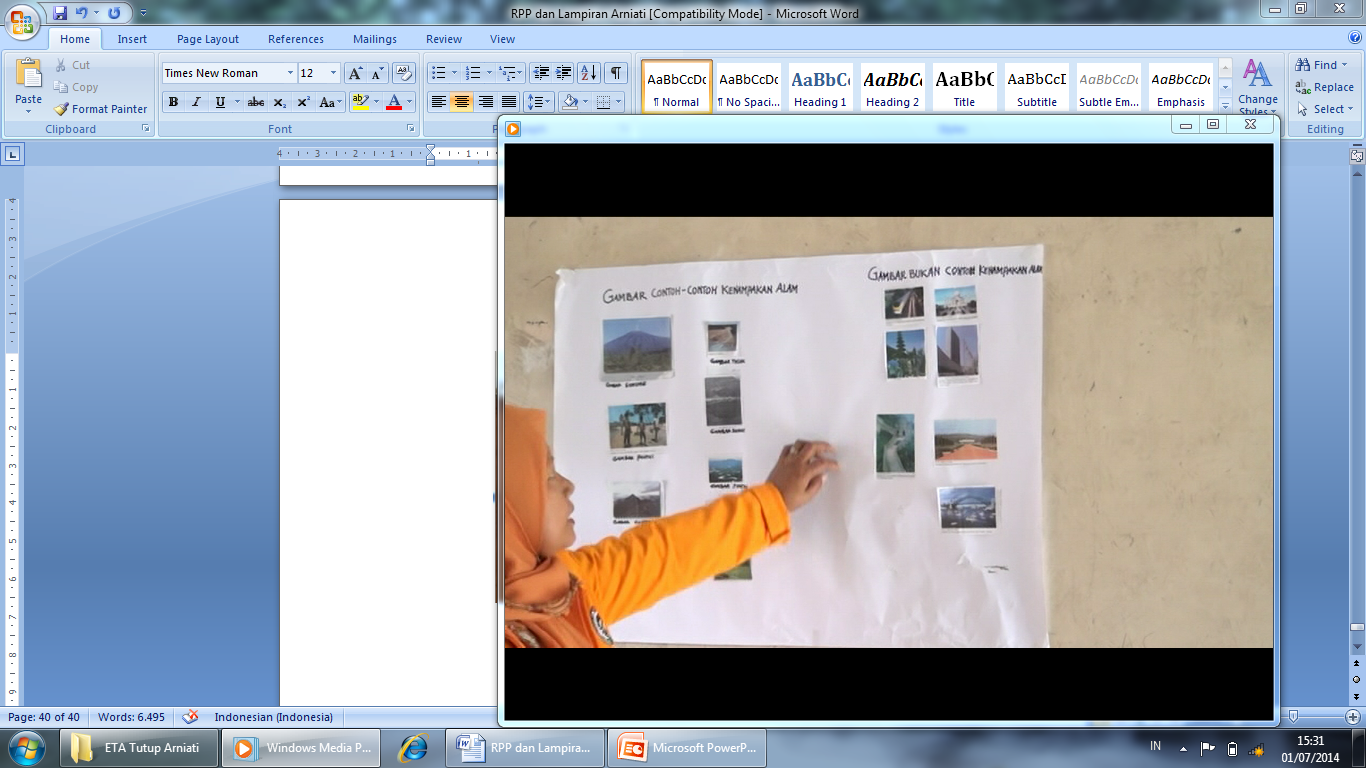 Guru memberikan petunjuk terkait dengan model pembelajaran kooperatif tipe picture and picture 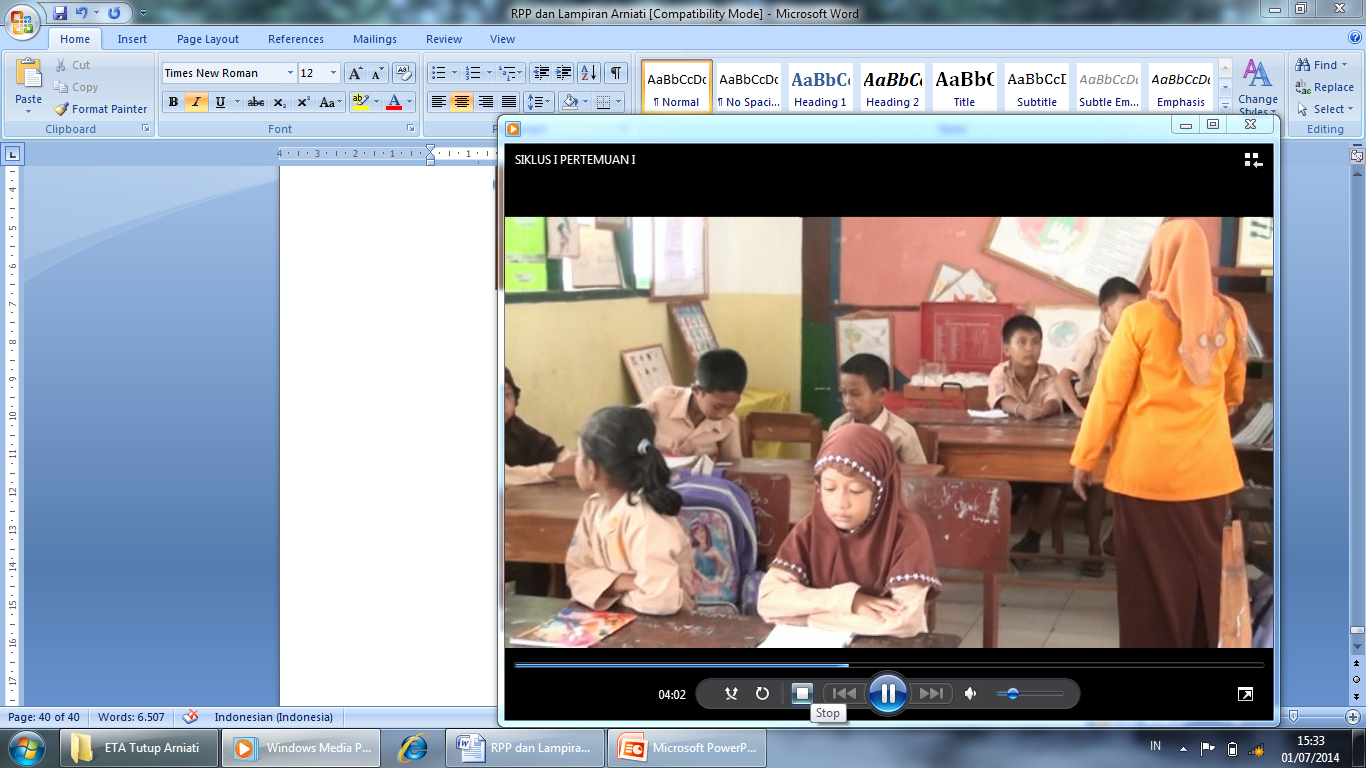 Guru membagi siswa ke dalam kelompok belajar yang terdiri dari 2-3 siswa perkelompok 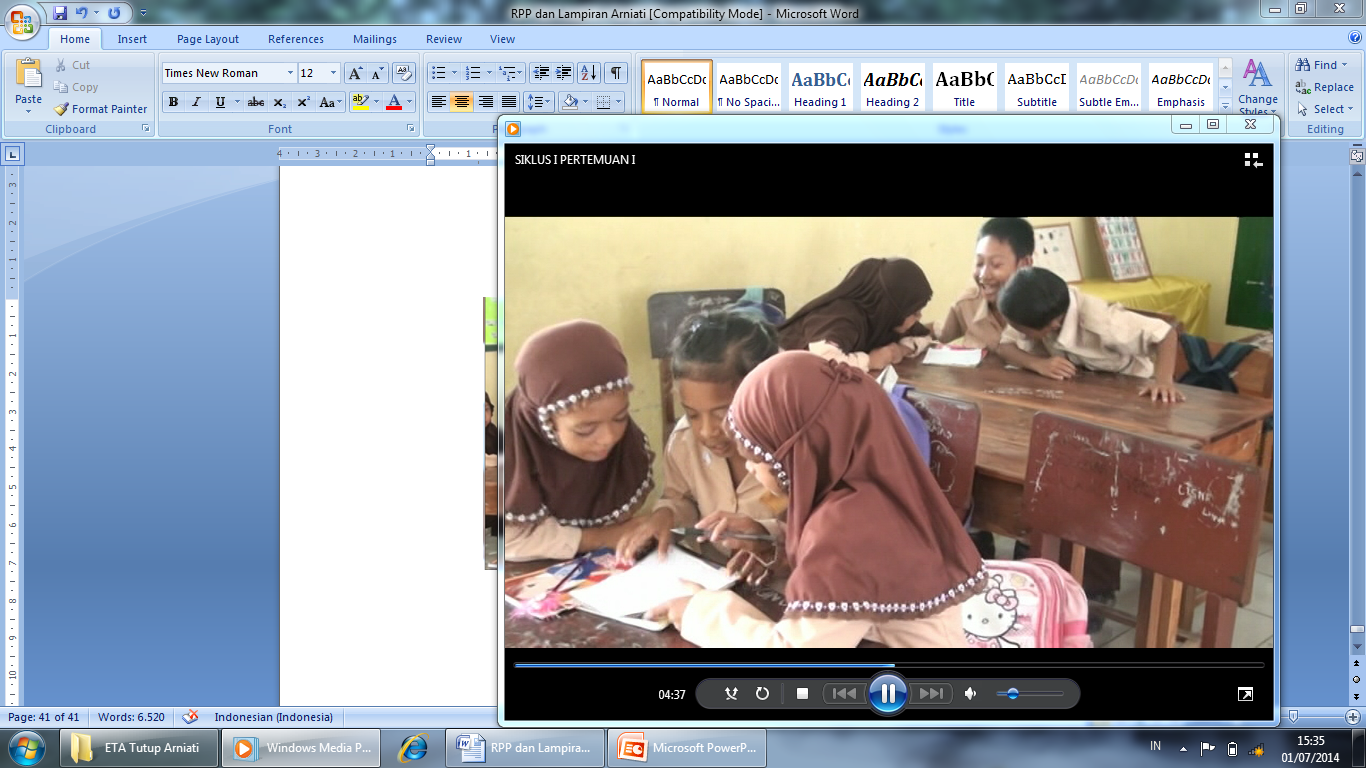 Guru mendiskusikan bersama teman kelompoknya untuk menjawab tugas yang diberikan guru 